03.02.2022г.Дистанционное обучение.     Объединение «Чудо-краски», группа 1-го года обучения.Педагог: Криушичева М.М.Тема: «Работа над творческим проектом».Цель: - развивать творческое мышление и воображение в области народных промыслов России, самостоятельно осуществлять проектную деятельность.           Примерный перечень тем для выбора творческого проекта.Народные промыслы России:- Городец, Хохлома, Гжель, Жостово, Дымково, Филимоново, Матрешка и д.р.                                         Содержание занятия.Выбор темы творческого проекта. Определить цель и задачи данного проекта.Найти краткую историческую справку данного промысла.Определиться с практической работой по данной теме. Проектные творческие работы могут быть в изобразительном исполнении (эскизы, рисунки) и в декоративно-прикладном творчестве (изделия из дерева, разделочные доски, из бумаги (папье-маше) и других материалов. 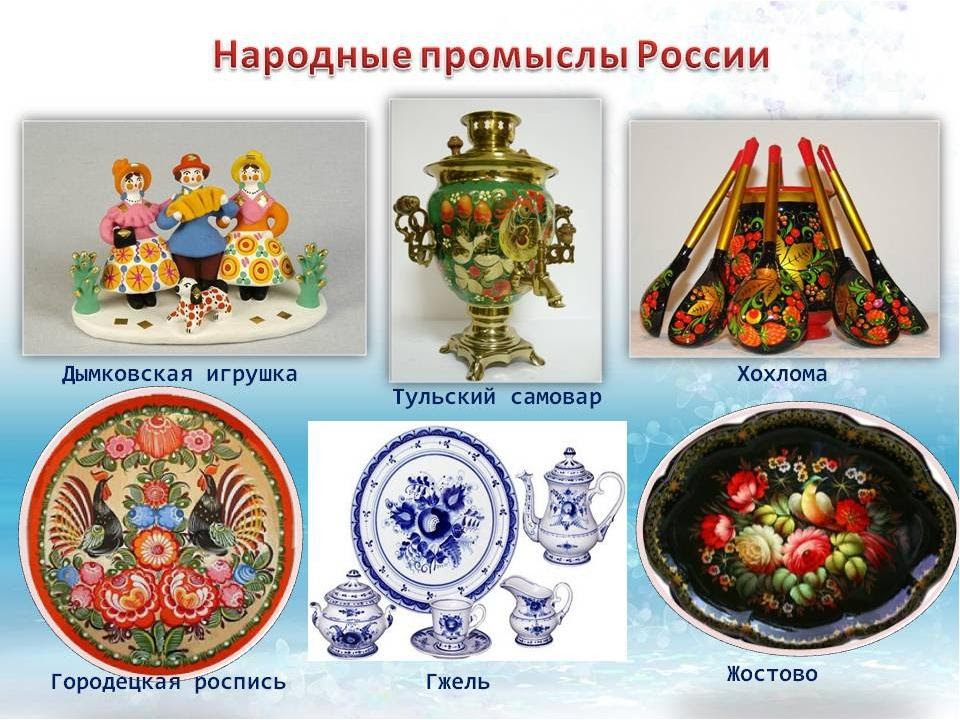 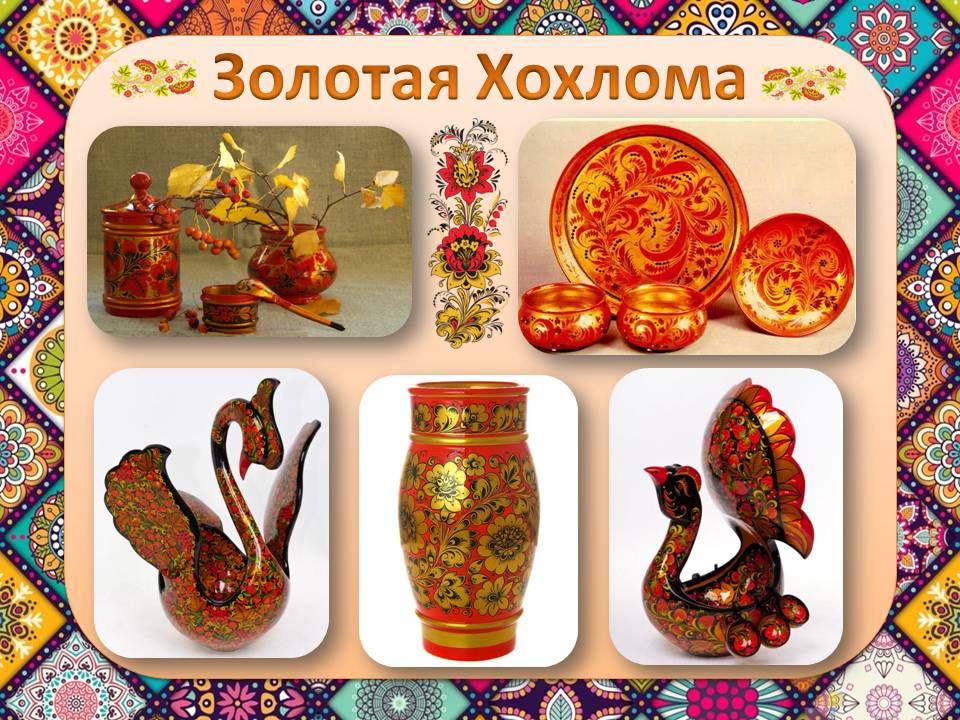                                     Городецкая роспись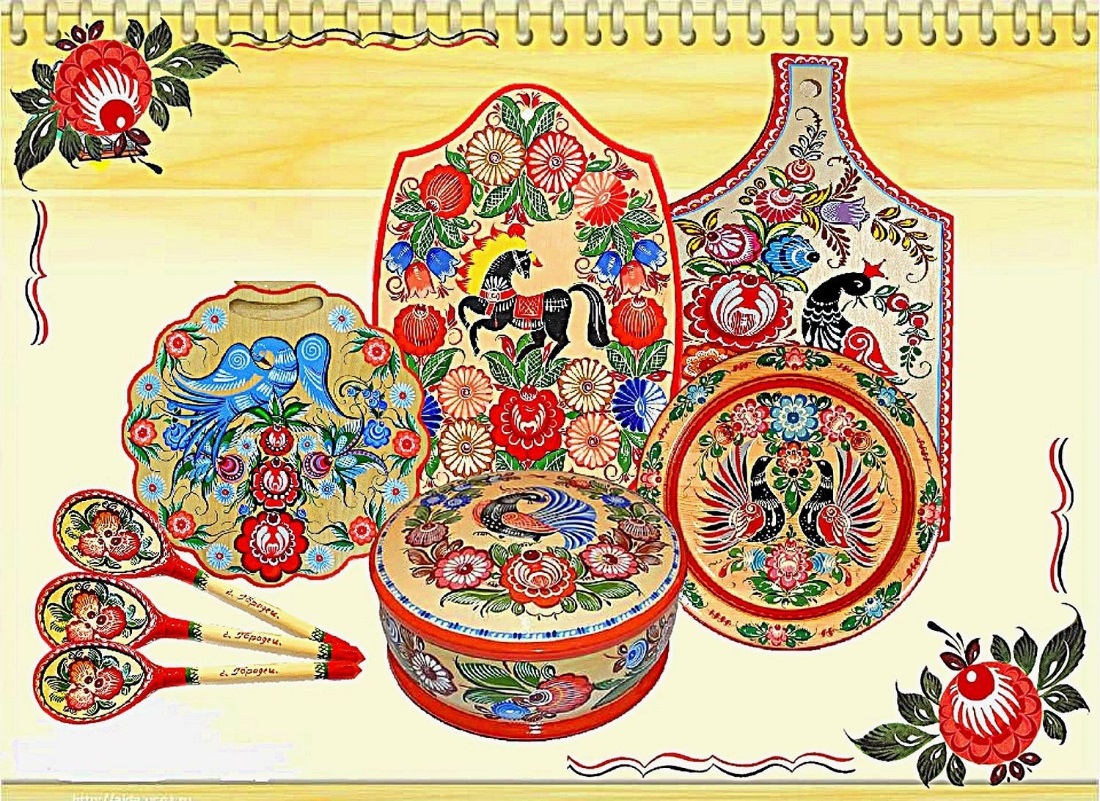                                     Дымковская игрушка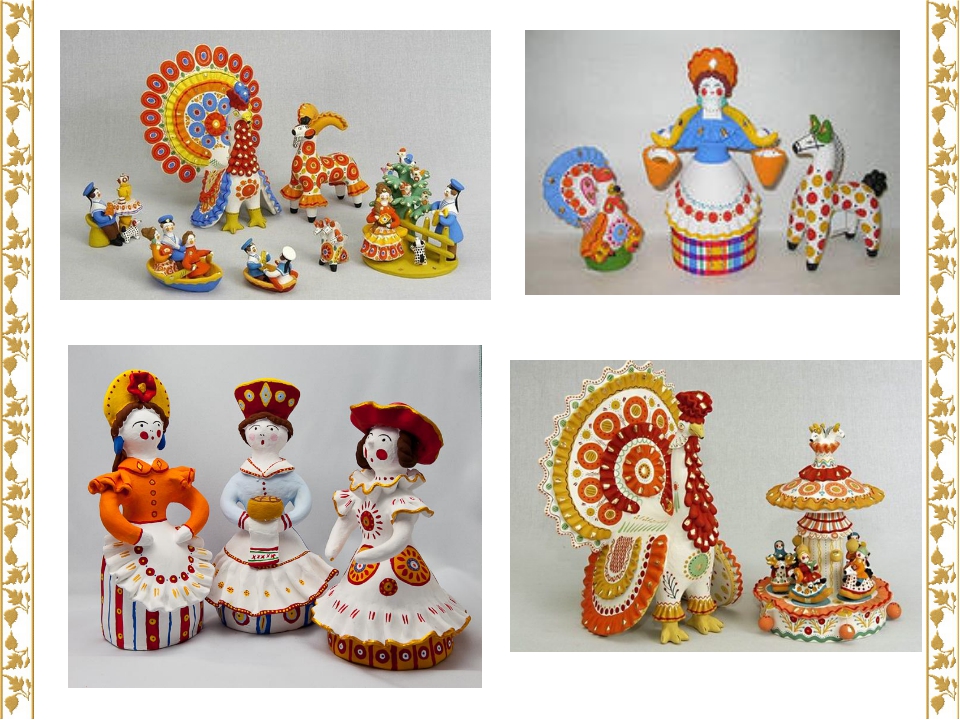                                       Деревянная игрушка Матрешка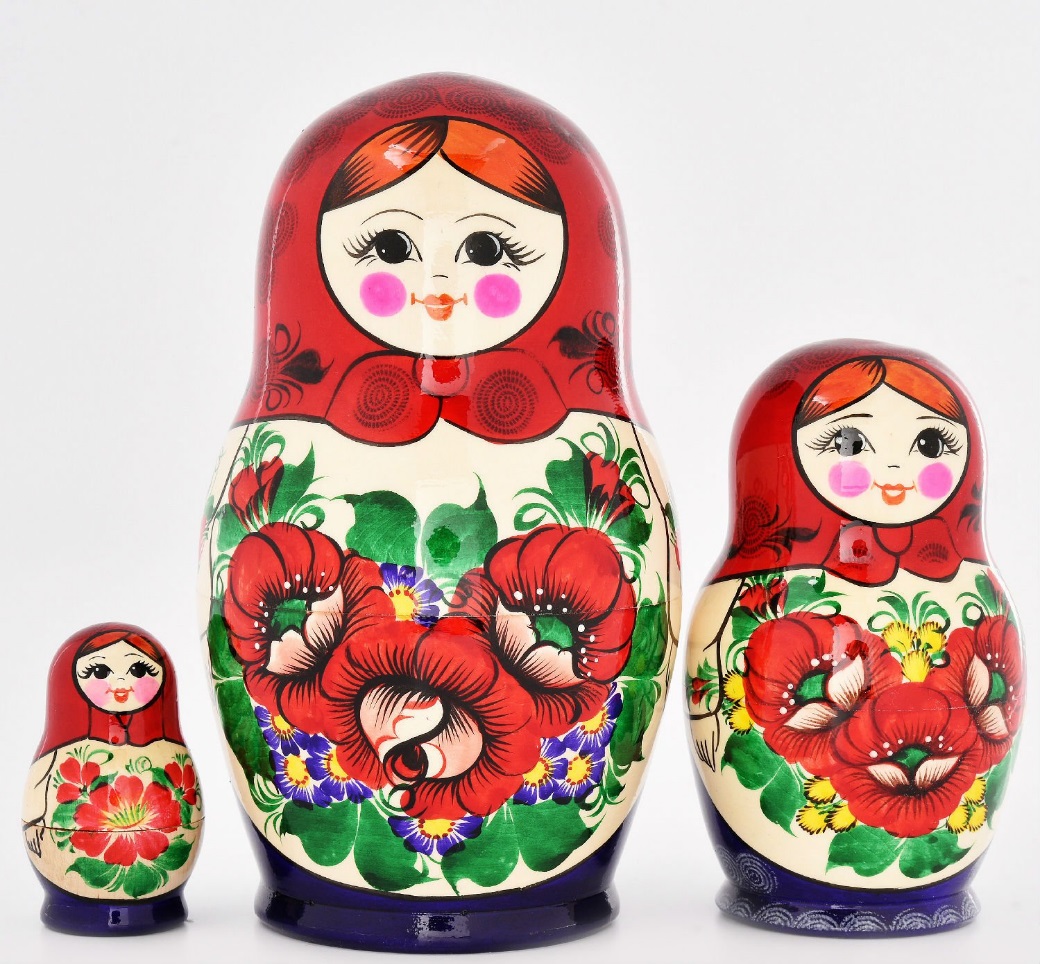 